北京市邮政管理局2020年度考试录用公务员面试公告根据公务员录用工作有关规定，现就2020年度北京市邮政管理局录用公务员面试有关事宜通知如下：一、进入面试人员名单二、面试确认请进入面试的考生于2020年7月21日17:00前，发送电子邮件确认是否参加面试。要求如下：（一）发送电子邮件至bjsyzgljrsc@163.com。（二）电子邮件标题统一写成“***确认参加***（单位）**职位面试”（详见附件1）。如网上报名时填报的通讯地址、联系方式等信息发生变化，请在电子邮件中注明。（三）逾期未确认的，视为自动放弃面试资格。放弃面试的考生请填写《放弃面试资格声明》（详见附件2），经本人签名，于7月21日17:00前发送扫描件至邮箱bjsyzgljrsc@163.com。未在规定时间内填报放弃声明，又因个人原因不参加面试的，视情节将记入诚信档案。三、提交材料请考生于7月22日17:00前将下列材料的扫描件或照片发送至邮箱bjsyzgljrsc@163.com。邮件标题和正文均为“报考单位+职位名称+考生姓名预审材料”（例：***邮政管理局办公室一级科员职位张三预审材料）。请将所有材料制成图片文件，图片须端正、清晰、大小适中，建议每个图片文件控制在1MB左右，所有图片打包压缩为一个RAR或ZIP文件。（一）本人身份证。（二）公共科目笔试准考证。（三）考试报名登记表（贴好照片，如实、详细填写个人学习、工作经历，时间必须连续，并注明各学习阶段是否在职学习，取得何种学历和学位）。（四）本（专）科、研究生各阶段学历、学位证书复印件等材料。（五）报考职位所要求的基层工作经历有关材料。在党政机关、事业单位、国有企业工作过的考生，需提供单位人事部门出具的基层工作经历材料，并注明起止时间和工作地点；在其他经济组织、社会组织等单位工作过的考生，需提供相应劳动合同的复印件。（六）除上述材料外，考生需按照身份类别，提供以下材料：应届毕业生提供所在学校加盖公章的报名推荐表（须注明培养方式）。社会在职人员提供所在单位盖章的报名推荐表复印件。现工作单位与报名时填写单位不一致的，还需提供离职有关材料。留学回国人员提供教育部留学服务中心认证的国外学历学位认证书。待业人员提供所在街道或存档人才中心出具的待业材料复印件（详见附件3），需注明考生政治面貌和出具证明单位联系人和办公电话。 “大学生村官”项目人员提供由县级及以上组织人事部门出具的服务期满、考核合格的材料；“农村义务教育阶段学校教师特设岗位计划”项目人员提供省级教育部门统一制作，教育部监制的“特岗教师”证书和服务“农村义务教育阶段学校教师特设岗位计划”鉴定表；“三支一扶”计划项目人员提供各省“三支一扶”工作协调管理办公室出具的高校毕业生“三支一扶”服务证书；“大学生志愿服务西部计划”项目人员提供由共青团中央统一制作的服务证和大学生志愿服务西部计划鉴定表。（七）其他材料：考生健康信息表（详见附件4）。考生应对所提供材料的真实性负责，材料不全或主要信息不实，影响资格审查结果的，将取消面试资格。个人健康信息如有虚假，造成疫情防控不良后果的，将承担相关责任。四、资格复审资格复审安排在面试当天进行，请考生报到时提供前期所提交材料的原件和复印件。逾期未进行资格复审的，视为自动放弃面试资格。五、面试安排面试采取现场面试的方式进行。（一）面试时间面试时间定于2020年7月30日进行，上午8:30开始，请考生于当日7:00前到面试地点报到。截至面试当天上午8：00没有进入候考室的考生，取消考试资格。（二）面试地点北京市邮政管理局。地址：北京市海淀区万寿路18号院。交通路线：可乘地铁一号线在万寿路站下车，由B口出站后往北走50米，右转走10米路北侧。六、体检和考察（一）综合成绩计算方式综合成绩=（笔试总成绩÷2）×50% + 面试成绩×50%（二）体检和考察人选的确定参加面试人数与录用计划数比例达到3:1及以上的，面试后应按综合成绩从高到低的顺序1:1确定体检和考察人选；比例低于3:1的，考生面试成绩应达到70分的面试合格分数线，方可进入体检和考察。体检时间另行通知。疫情防控（一）面试当天，考生报到时须出示“北京健康宝”绿码（“北京健康宝”使用方法见附件5），提供面试前7日内的新冠肺炎病毒核酸检测阴性证明，配合进行现场体温检测，统一签署公务员面试健康承诺书。考生应自备一次性医用口罩或无呼吸阀N95口罩。进入面试考点后，应全程服从管理，按要求佩戴口罩，做好个人防护。凡经确认有可疑症状或者异常情况的考生，另行安排。（二）考生应自觉配合做好疫情防控工作，按要求提供个人健康等信息，凡隐瞒或谎报旅居史、接触史、健康状况等疫情防控重点信息，不配合工作人员进行防疫检测、排查等造成严重后果的，取消其相应资格，如有违法行为，将依法追究其法律责任。（三）请考生保持良好的卫生习惯，从即日起至面试前，不前往国内疫情中高风险地区，不出国（境），不参加聚集性活动，注意做好个人防护和健康管理，凡出现疑似症状或异常情况的，应及时报告。（四）面试疫情防控措施要求将根据疫情防控形势变化随时调整，请考生主动关注北京市和本单位有关要求，提前安排好行程并随时保持手机联络畅通。欢迎各位考生对我们的工作进行监督。联系电话：010-68172016电子邮箱：bjsyzgljrsc@163.com附件：1. 面试确认内容（样式）2. 放弃面试资格声明（样式）3. 待业说明（样式）4. 考生健康信息表（样式）5. “北京健康宝”注册使用方法说明北京市邮政管理局                             2020年7月17日附件1***确认参加北京市邮政管理局**职位面试北京市邮政管理局：本人***，身份证号：******************，公共科目笔试总成绩：*****，报考**职位（职位代码*******），已进入该职位面试名单。我能够按照规定的时间和要求参加面试。姓名（扫描件需手写签名）：日期：附件2放弃面试资格声明北京市邮政管理局：本人***，身份证号：******************，报考**职位（职位代码*********），已进入该职位面试名单。现因个人原因，自愿放弃参加面试，特此声明。联系电话：***-********签名（考生本人手写）：日期：身份证复印件粘贴处附件3待业说明北京市邮政管理局人事处：***同志，性别，身份证号码为：****，其户籍在****，现系待业人员。特此证明。盖章年月日注：该说明由户籍所在地居委会、社区、街道、乡镇或相关劳动社会保障机构开具。附件4考生健康信息表姓名：               身份证号：            性别：               联系手机：目前健康码是否为绿码                       □是□否是否曾进行过新冠肺炎核酸检测               □是□否若有，检测时间：              测试结果：□阴性□阳性近14天内是否有发热症状（37.3度及以上）    □是□否近14天内是否有咳嗽、咽痛、鼻塞等呼吸道症状 □是□否近14天内是否有确诊肺炎（肺部感染）史      □是□否是否有新冠肺炎其他相关症状                 □是□否是否处于居家隔离医学观察期内               □是□否近14天内是否有湖北旅居史                  □是□否近14天内是否有疫情中高风险地区旅居史      □是□否近28天内是否有境外旅居史                  □是□否是否曾与确诊病例、疑似病例和无症状感染者有密切接触 □是□否是否接触来自疫情中高风险地区或境外的人员   □是□否我承诺以上填写信息属实。如有违反的，将依据《中华人民共和国传染病防治法》的有关规定，承担相应的法律责任。考生签名：          时间：   月   日   附件5“北京健康宝”注册使用方法说明1.在微信或支付宝中，搜索点击“北京健康宝”，也可直接扫描本附件下方的二维码，进入“北京健康宝”页面。2.点击第一项“请登录”，输入姓名、身份证号码，进行人脸识别验证。3.登录成功后，点击第二项“健康状态查询”，即可查看当前个人健康状况。如显示“未见异常”（绿码），表示可在北京市区域内正常通行。注意：考生应提前完成“北京健康宝”注册。微信扫码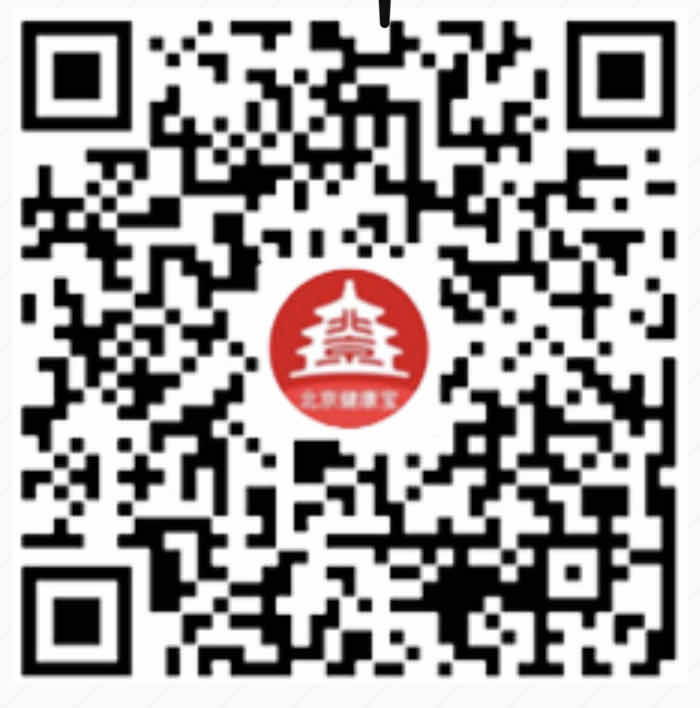 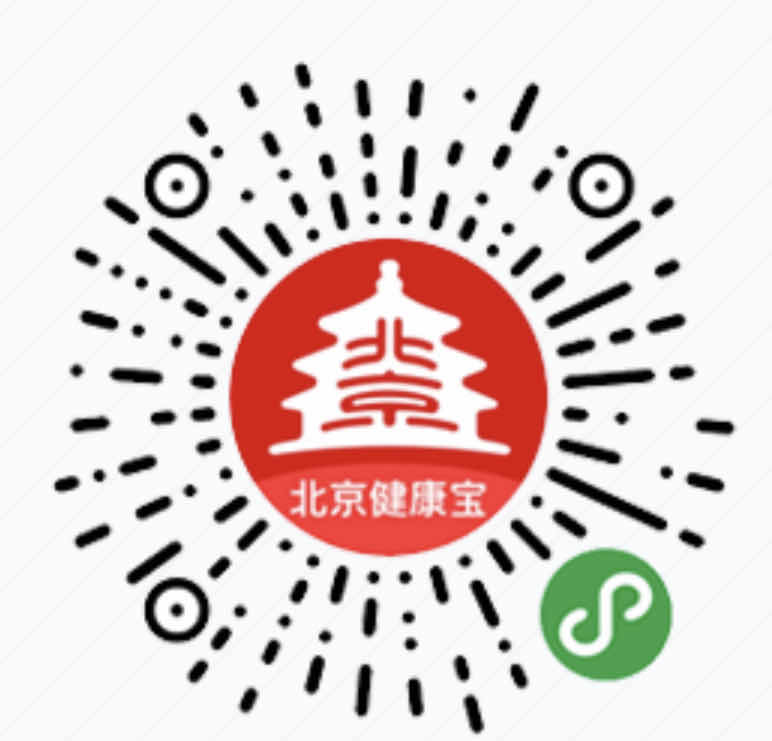 支付宝扫码职位名称及代码进入面试最低分数姓名准考证号面试时间备注北京市东区邮政管理局一级主任科员及以下（职位代码：300110111001）127.9王昱皓1701370801026047月30日北京市东区邮政管理局一级主任科员及以下（职位代码：300110111001）127.9黄崇锦1701360704053047月30日北京市东区邮政管理局一级主任科员及以下（职位代码：300110111001）127.9颜  路1701370901026177月30日递补北京市东区邮政管理局一级主任科员及以下（职位代码：300110111001）127.9谢晨思1701351001033247月30日递补北京市东区邮政管理局一级主任科员及以下（职位代码：300110111001）127.9王张驰1701320102036097月30日递补北京市南区邮政管理局一级主任科员及以下（职位代码：300110333001）132.0顾刚成1701110211013267月30日北京市南区邮政管理局一级主任科员及以下（职位代码：300110333001）132.0方  斌1701120109018107月30日北京市南区邮政管理局一级主任科员及以下（职位代码：300110333001）132.0孙岱青1701370201004017月30日北京市南区邮政管理局一级主任科员及以下（职位代码：300110333001）132.0李  辉1701370901006187月30日北京市南区邮政管理局一级主任科员及以下（职位代码：300110333001）132.0徐西明1701530107032187月30日递补北京市北区邮政管理局一级主任科员及以下（职位代码：300110444001）131.3柯  敏1701420109008097月30日北京市北区邮政管理局一级主任科员及以下（职位代码：300110444001）131.3朱致伟1701320105007307月30日北京市北区邮政管理局一级主任科员及以下（职位代码：300110444001）131.3李奇鹏1701140105008047月30日北京市北区邮政管理局一级主任科员及以下（职位代码：300110444001）131.3桂俊鹏1701360701014227月30日北京市北区邮政管理局一级主任科员及以下（职位代码：300110444001）131.3吕路科1701130115010177月30日北京市天竺邮政管理局一级主任科员及以下（职位代码：300110555001）127.8符惠健1701333205031127月30日北京市天竺邮政管理局一级主任科员及以下（职位代码：300110555001）127.8孙宇恒1701110807012267月30日北京市天竺邮政管理局一级主任科员及以下（职位代码：300110555001）127.8乔  桥1701110713020117月30日递补北京市天竺邮政管理局一级主任科员及以下（职位代码：300110555001）127.8陈政霖1701330701014057月30日递补北京市天竺邮政管理局一级主任科员及以下（职位代码：300110555001）127.8魏  寅1701340123006127月30日递补